Mission Statement of DATVDATV is a community forum that empowers all citizens to learn, create and express their ideas through electronic media.MINUTES FROMMONDAY, April 17, 2023DATV BOARD OF TRUSTEES MEETINGDATV CONFERENCE ROOM – 5:30 PM
Lunches were provided.OFFICERS PRESENT:
Marlese Durr, chair
Joyce Willis , vice chairJodi Owens, SecretaryMaggie Barlow, treasurer (excused)MEMBERS PRESENT:
Rev. William Harris
Judy Johnson
Erica Fields
Amaha SallassieExecutive Director: Randy PhillipsNOT PRESENT:					Guests:Mayor Jeffery Mims   				Mike Smith of Goldshot, Lamb, and HobbCALL TO ORDER:Marlese Durr called the meeting to order at 5:32 PM, Marlese asked Randy to begin with our roll call.BOARD CHAIR COMMENTS:
Marlese Durr welcomed everyone and thanked them for attending.Goldshot Lamb and Hobb – Mike Smith
Marlese turned the floor over to Mike Smith from Goldshot, Lamb and Hobb who presented the audit for 2022 and the 990.  Mike began with a thank you to the board for engaging them to do the audit. Mike highlighted the audited financial statements and revealed it was a clean report and unmodified.  Mike also pointed out that the financial market was down significantly in ’21 & ’22 as a result, 100K was drawn down from a cash flow perspective which explains the differences in cash, cash equivalents, and investments. Mike went on to say that as we compare our numbers it shows that 93% of every dollar brought into DATV goes directly to programing of DATV.  Taxes for non-profit are due May 15th, so Goldshot will finalize our financial statements and file things with the IRS, and Randy will then transmit our 990 things with the State of Oho.  Mike called for questions and hearing non, Marlese thanked Mike for once again sharing with us during this very busy tax season. APPROVAL OF BOARD MINUTES FROM the February 20th, 2022 meeting.Rev. Harris motioned to approve the minutes and Joyce Willis seconded the motion, vote carried.CONSENT AGENDA
The Chair ask is all approved of the consent agenda, A B, and C.  After offering some time to look over the committee reports and treasurers report, Jodi Owens made the motion to approve the consent agenda, with Erica Fields seconding the motion, it was approved.

A)	Committee Reportsa)	Executive Committee: noneB)	Nominating Committee: NoneC)	Investment Committee: AttachedD)	Personal Committee: NoneE)	Development Committee: AttachedB)	Approval of Treasurer’s Report: C)	Executive Director’s Report: Attached.  Randy mentioned we received the check from Wright Patt Credit Union for the Sunshine Grant for 12,500, and continues to seek additional grants. Randy also reported that we also received the check from the city for the 4th quarter Spectrum Franchise payment of 2022 and noted that the amount continues to drop as more people are cutting the cable and moving to streaming.PUBLIC COMMENTS:NoneCable Administrator Comments: noneOLD BUSINESS:Erica reported that she has spoken with the City of Dayton to establish a work session with commissioners and has something set up in June. We just do not know the exact date as yet.Randy did report that he is in ongoing communication with Spectrum to move our channels to HD. We do not know what such a move may cost us, but we do know that MVCC moved to HD and it now cost them $140 per channel per month. Additionally, they had to purchase new transmitters and receivers for this purpose. DATV has a fiber connection from our station, and we use fiber transmitters to transmit across the street to Spectrum, which is their hub. Some cities are paying this fee while others are not due to their PEG status.  In our application with the state, we are pushing for a non-fee basis.Marlese further encouraged everyone to write to our legislators in support of Ed Markley’s proposed bill of “Protecting Community Television Act”.  Randy will also provide a template letter to state legislators to encourage the state to include internet into the franchise fee structure.NEW BUSINESS:Randy reported we are planning some fundraiser for DATV that we will be hearing more about as things are confirmed.  One is a bowling fundraiser at Poelking Lanes on Wilmington. This would be a small fundraiser but often brings in 3-6 thousand without a lot of work other than marketing.We still have some open seats on our board and encourage each board member to recruit potential candidates.  Our current board is made up of American born, with 70% females, 30% males, 80% black, 20% white, so an ideal candidate would be a male with perhaps from a foreign nationality. Perhaps someone with a law background, especially someone in corporate or contract law to help advise our board.Wrap UpA short discussion on various proposed state bills that may limit tax collection for the city of Dayton which may impact DATV as well.The board also acknowledged that Erika Fields was also recently given an award in recognition of her work in fair housing.ADJOURNMENT:
Rev. Harris moved to adjourn.The next meeting will be held on June 19th, 2023, at 5:30 pm in the DATV Conference Room. Please be sure to attend!Respectfully submitted,					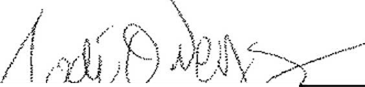 

Jodi Owens, Secretary					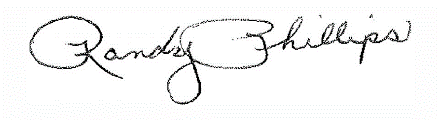 Randy Phillips, Executive DirectorSubmitted 4/19/2023 – RPDATV celebrates 45 years of serving our community in 2023